5C					1. Schularbeit					20.10.2020ÜbersetzungsaufgabeÜbersetze den folgenden lateinischen Text in die Unterrichtssprache! Achte darauf, dass deine Übersetzung den Inhalt des Originals wiedergibt und sprachlich korrekt formuliert ist!(Einleitung: Sehenswertes in Korinth)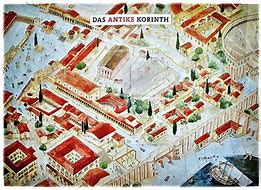 NAME:Arbeitsaufgaben:Verändere die Zahl!Discipulus bonus amico pensum non monstrat._____________________________________________________________Amici, respondete, magistris vestris!_____________________________________________________________Ergänze die entsprechenden Formen!cum (bestia, Sg.) ______________________post (spectaculum, Pl.) _____________________ex ((theatrum, Sg.) _______________________ad (amicus, Pl.) __________________________de (vir clarus, Sg.) __________________________Bilde die entsprechenden Verbalformen zu:Was steht im lateinischen Satz?Richtig (R)oder falsch (F)? Kreuze an!Gaius, discipulus Romanus, Alexandrum visitat. Primo cum amico scholam intrat, ubi magister severus discipulos linguam Graecam docet, bona pensa puerorum laudat, multum de vita Graecorum narrat. Post scholam amici per vias Corinthia ambulant. Gaius: „Monstra mihi multa aedificia!”Alexander: “In foro basilicam claram et templum dei nostri vides. Quod amphithatrum non habemus, multi Graeci ludos1 Olympiaeb spectant. Ibi viri sine gladio pugnant neque bestias necant. Etiam in theatro magno sedere amamus. Nonne etiam tibi hic spectaculum pulchrum exspectare placet?”ludus,i   SpielCorinthus, i                       Korinth (griech. Stadt)Olympia, ae                      Olympia (griech. Stadt)1.P. Sg. 2.P.Pl.essemanereamareich sehe im Amphitheater schöne Tierein amphitheatrumin amphitheatrisin amphitheatrowir lernen mit großer Freude Lateinmagno gaudiomagnum gaudiummagnis gaudiisich erzähle den Freunden schöne GeschichtenamicosamicorumamicisRFAuf Papyrus und Pergament schrieb man mit dem Stilus.Die Römer waren nicht die Erfinder von Gladiatorenspielen.Typisch ist die elliptische Form von Theatern.Das Kolosseum wurde nach einer Statue des Kaisers Augustus benannt.Das Gebiet des Forum Romanum war einst eine Begräbnisstätte.